АДМИНИСТРАЦИЯ   ВЕСЬЕГОНСКОГОМУНИЦИПАЛЬНОГО ОКРУГАТВЕРСКОЙ  ОБЛАСТИП О С ТА Н О В Л Е Н И Ег. Весьегонск17.03.2021                                                                                                                             № 115О порядке предоставления лицами, замещающими должности муниципальной службы в Администрации Весьегонского муниципального округа, включенные в соответствующий перечень, сведений своих расходах, а также о расходах своих супруги (супруга) и несовершеннолетних детей, и об источниках получения средств, за счет которых совершена сделкаВ соответствии с федеральными законамиот 02.03.2007 № 25-ФЗ «О муниципальной службе в Российской Федерации», от 25.12.2008 № 273-ФЗ «О противодействии коррупции», от 03.12.2012 № 230-ФЗ «О контроле за соответствием расходов лиц, замещающих государственные должности, и иных лиц их доходам»,Указом президента Российской Федерацииот 02.04.2013 №310 «О мерах по реализации отдельных положений «О контроле за соответствием расходов лиц, замещающих государственные должности, и иных лиц их доходам»п о с т а н о в л я ю:        1. Утвердить:        1.1.Перечень должностей муниципальной службы в Администрации Весьегонского муниципального округа, при замещении которых муниципальные служащие обязаны представлять сведения о своих расходах, а также сведения о расходах своих супруги (супруга) и несовершеннолетних детей, и об источниках получения средств, за счет которых совершена сделка (приложение 1).       1.2.Порядок представления лицами, замещающими должностимуниципальной службы в Администрации Весьегонского муниципального округа, включенные в соответствующий перечень, сведений о своих расходах, а также о расходах своих супруги (супруга) и несовершеннолетних детей, и об источниках получения средств, за счет которых совершена сделка (приложение 2).       1.3.Утвердить Положение о проверке достоверности и полноты сведений, предоставляемых гражданами, претендующими на замещение должностей муниципальной службы, и муниципальными служащими Администрации Весьегонского муниципального округа  (приложение 3).       2.Признать утратившими силу постановления Администрации Весьегонского муниципального округа от 22.07.2020 № 313 «О порядке предоставления лицами, замещающими должности муниципальной службы в Администрации Весьегонского муниципального округа, включенные в соответствующий перечень, сведений о своих расходах, а также о расходах своих супруги (супруга) и несовершеннолетних детей, и об источниках получения средств, за счет которых совершена сделка».        3.Заведующему отделом по организационным и общим вопросам Администрации Весьегонского муниципального округа Савиной О.А. ознакомить заинтересованных муниципальных служащих с Порядком, указанным в пункте1.2. настоящего постановления, под роспись.      4.Опубликовать настоящее постановление в газете «Весьегонская жизнь» и разметить его на официальном сайте Администрации Весьегонского муниципального округа в информационно-телекоммуникационной сети «Интернет».      5.Настоящее постановление вступает в силу после его официального опубликования.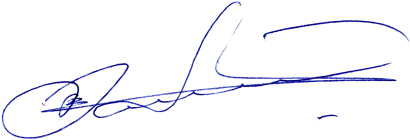  И.о. Главы Весьегонского муниципального округа                                                                                  А.В. КозловПриложение 1к постановлению АдминистрацииВесьегонского муниципального округа от 17.03.2020 № 115Переченьдолжностей муниципальной службы в Администрации Весьегонского муниципального округа, при замещении которых муниципальные служащие обязаны представлять сведения о своих расходах, а также сведения о расходах своих супруги (супруга) и несовершеннолетних детей, и об источниках получения средств, за счет которых совершена сделка1 Заместитель главы администрации по экономическим вопросам.2.Заместитель главы администрации по ЖКХ и благоустройству территории. 3.Заместитель главы, заведующий отделом культуры администрации.4.Заместитель главы, заведующий финансовым отделом.5.Управляющий делами администрации муниципального округа.6.Руководитель самостоятельного структурного подразделения администрации муниципального округа.7.Заместитель руководителя самостоятельного структурного подразделения   администрации муниципального округа.8.Руководитель структурного подразделения в составе администрации муниципального округа.9.Заместитель руководителя структурного подразделения в составе администрации муниципального округа.10.Главные специалисты: -    отдела по организационным и общим вопросам;-    отдела правового обеспечения;	-  отдела мобилизационной подготовки, гражданской обороны и чрезвычайных ситуаций администрации муниципального округа;- отдела централизованной бухгалтерии администрации муниципального округа, в должностные функции которых входит хранение и распределение материально-технических ресурсов;- отдела имущественных отношений и градостроительства администрации муниципального округа;-  отдела культуры;-  отдела образования;- финансового отдела администрации муниципального округа, в должностные функции которых входит осуществление контрольных и надзорных мероприятий;  - отдела ЖКХ и благоустройства   территории;-  главный специалист внутреннего муниципального контроля.11. Ведущие специалисты:- ведущий специалист отдела образования.Приложение 2к постановлению Администрации	Весьегонского муниципального округа	от 17.03.2021 № 115Порядокпредставления лицами, замещающими должности муниципальной службы в Администрации Весьегонского муниципального округа, включенные в соответствующий перечень, сведений о своих расходах, а также о расходах своих супруги (супруга) и несовершеннолетних детей, и об источниках получения средств, за счет которых совершена сделка1.Настоящий порядок определяет правила представления лицами, замещающими должности муниципальной службы в Администрации Весьегонского муниципального округа, включенные в соответствующий перечень, сведений о своих расходах, а также о расходах своих супруги (супруга) и несовершеннолетних детей, и об источниках получения средств, за счет которых совершена сделка.2.Лицо, замещающее должность муниципальной службы в Администрации Весьегонского муниципального округа, включенную в Перечень должностей муниципальной службы в Администрации Весьегонского муниципального округа, при замещении которых муниципальные служащие обязаны представлять сведения о своих расходах, а также сведения о расходах своих супруги (супруга) и несовершеннолетних детей, и об источниках получения средств, за счет которых совершена сделка (далее - Перечень должностей), обязаноежегодно в сроки, установленные для представления сведений о доходах, об имуществе и обязательствах имущественного характера, представлять сведения о своих расходах, а также о расходах своих супруги (супруга) и несовершеннолетних детей по каждой сделке по приобретению земельного участка, другого объекта недвижимости, транспортного средства, ценных бумаг, акций (долей участия, паев в уставных (складочных) капиталах организаций), совершенной им, его супругой (супругом) и (или) несовершеннолетними детьми в течение календарного года, предшествующего году представления сведений (далее - отчетный период), если общая сумма таких сделок превышает общий доход данного лица и его супруги (супруга) за три последних года, предшествующих отчетному периоду, и об источниках получения средств, за счет которых совершены эти сделки.3.Обязанность, предусмотренная пунктом 2 настоящего Порядка, возникает в отношении сделок, совершенных с 01.01.2012 года.4.Сведения, указанные в пункте 2 настоящего Порядка, представляются в отдел по организационным и общим вопросам Администрации Весьегонского муниципального округаежегодно, не позднее 30 апреля года, следующего за отчетным годом по форме справки, утвержденной Указом Президента РФ от 23.06.2014 № 460 «Об утверждении формы справки о доходах, расходах, об имуществе и обязательствах имущественного характера и внесении изменений в некоторые акты Президента Российской Федерации».5.Проверка достоверности и полноты сведений о расходах, предоставленных муниципальным служащим, осуществляется в соответствии с Положением о проверке достоверности и полноты сведений, представляемых гражданами, претендующими на замещение должностей муниципальной службы, и соблюдения муниципальными служащими требований к служебному поведению.6.Непредставление лицами, указанными в пункте 2 настоящего Порядка, или представление ими неполных или недостоверных сведений о своих расходах либо непредставление или представление заведомо неполных или недостоверных сведений о расходах своих супруги (супруга) и несовершеннолетних детей в случае, если представление таких сведений обязательно, является правонарушением, влекущим освобождение лиц, указанных в пункте 2 настоящего Порядка, от замещаемой должности, увольнение в установленном порядке с муниципальной службы.7.Сведения, предусмотренные пунктом 2 настоящего Порядка и представленные в соответствии с настоящим Порядком, относятся к информации ограниченного доступа. Если федеральным законом такие сведения отнесены к сведениям, составляющим государственную тайну, они подлежат защите в соответствии с законодательством Российской Федерации о государственной тайне.8.Не допускается использование сведений, предусмотренных пунктом 2 настоящего Порядка и представленных в соответствии с настоящим Порядком, для установления либо определения платежеспособности лица, представившего такие сведения, а также платежеспособности его супруги (супруга) и несовершеннолетних детей, для сбора в прямой или косвенной форме пожертвований (взносов) в фонды общественных объединений, религиозных и иных организаций либо в пользу физических лиц.9.Лица, виновные в разглашении сведений, предусмотренных пунктом 2 настоящего Порядка и представленных в соответствии с настоящим Порядком, либо в использовании этих сведений в целях, не предусмотренных федеральными законами, несут ответственность, установленную законодательством Российской Федерации.10.Сведения о расходах, указанные в пункте 2 настоящего Порядка приобщаются к личному делу лица, замещающего должность муниципальной службы в Администрации Весьегонского муниципального округа.Приложение 3к постановлению Администрации	Весьегонского муниципального округа	от 17.03.2021 № 115Положениео проверке достоверности и полноты сведений, представляемых гражданами, претендующими на замещение должностей муниципальной службы1. Настоящим Положением определяется порядок осуществления проверки:а) достоверности и полноты сведений о доходах, расходах, об имуществе и обязательствах имущественного характера, представляемых:гражданами, претендующими на замещение должностей муниципальной службы (далее - граждане), на отчетную дату;муниципальными служащими по состоянию на конец отчетного периода;б) достоверности и полноты сведений, (в части, касающейся профилактики коррупционных правонарушений), представленных гражданами при поступлении на муниципальную службу Тверской области (далее - сведения, представляемые гражданами в соответствии с нормативными правовыми актами Российской Федерации);в) соблюдения муниципальными служащими ограничений и запретов, требований о предотвращении или урегулировании конфликта интересов, исполнения ими обязанностей, установленных Федеральным законом от 25 декабря 2008 года N 273-ФЗ "О противодействии коррупции" и другими федеральными законами (далее - требования к служебному поведению).2.Проверка, предусмотренная подпунктами "б" и "в" пункта 1 настоящего Положения, осуществляется соответственно в отношении граждан, претендующих на замещение любой должности муниципальной службы, муниципальных служащих, замещающих должности муниципальной службы.3.Проверка достоверности и полноты сведений о доходах, расходах, об имуществе и обязательствах имущественного характера, представляемых муниципальным служащим, замещающим должность муниципальной службы, не предусмотренную перечнем должностей, утвержденным Указом Президента Российской Федерации от 18 мая 2009 года N 557 и претендующим на замещение должности муниципальной службы, предусмотренной этим перечнем должностей, осуществляется в порядке, установленном настоящим Положением для проверки сведений, представляемых гражданами в соответствии с нормативными правовыми актами Российской Федерации.4.Проверка, предусмотренная пунктом 1 настоящего Положения, осуществляется представителем нанимателя – Главой Весьегонского муниципального округа или лицом которому такие полномочия предоставлены представителем нанимателя.Решение принимается отдельно в отношении каждого гражданина или муниципального служащего и оформляется в письменной форме.5.Заведующий отделом по организационным и общим вопросам Администрации Весьегонского муниципального округа (далее - заведующий) по решению Главы Весьегонского муниципального округа, осуществляет проверку:а) достоверности и полноты сведений о доходах, расходах, об имуществе и обязательствах имущественного характера, представляемых гражданами, претендующими на замещение должностей муниципальной службы, назначение на которые и освобождение от которых осуществляются Главой Весьегонского муниципального округа, а также сведений, представляемых указанными гражданами в соответствии с нормативными правовыми актами Российской Федерации;б) достоверности и полноты сведений о доходах, расходах, об имуществе и обязательствах имущественного характера, представляемых муниципальными служащими, замещающими должности муниципальной службы;в) соблюдения муниципальными служащими, замещающими должности муниципальной службы, требований к служебному поведению.6.Основанием для осуществления проверки, предусмотренной пунктом 1 настоящего Положения, является достаточная информация, представленная в письменном виде в установленном порядке:а)правоохранительными органами, иными государственными органами, органами местного самоуправления и их должностными лицами;б)работниками подразделений кадровых служб федеральных государственных органов по профилактике коррупционных и иных правонарушений либо должностными лицами кадровых служб указанных органов, ответственными за работу по профилактике коррупционных и иных правонарушений;в)постоянно действующими руководящими органами политических партий и зарегистрированных в соответствии с законом иных общероссийских общественных объединений, не являющихся политическими партиями;г)Общественной палатой Российской Федерации;д)общероссийскими средствами массовой информации".7.Информация, предусмотренная пунктом 6 настоящего Положения, может быть предоставлена:а) правоохранительными и налоговыми органами;б) постоянно действующими руководящими органами политических партий и зарегистрированных в соответствии с законом иных общероссийских общественных объединений, не являющихся политическими партиями;в) Общественной палатой Российской Федерации.8.Не может служить основанием для проверки:а) информация анонимного характераб) информация, на основании которой ранее уже проводилась проверка и давались ответы заявителю.9.Проверка осуществляется в срок, не превышающий двух месяцев со дня принятия решения о ее проведении. Срок проверки может быть продлен до трех месяцев лицами, принявшими решение о ее проведении.10.Заведующий отделом по организационным и общим вопросам Администрации Весьегонского муниципального округа осуществляет проверку:а)самостоятельно;б)путем направления запроса в федеральные органы исполнительной власти, уполномоченные на осуществление оперативно-розыскной деятельности, в соответствии с Федеральным законом от 12 августа 1995 года N 144-ФЗ "Об оперативно-розыскной деятельности" (далее - Федеральный закон "Об оперативно-розыскной деятельности").При проведении проверки, предусмотренной настоящим подпунктом, Глава Весьегонского муниципального округа обращается к Губернатору Тверской области с ходатайством о направлении им запроса в федеральные органы исполнительной власти, уполномоченные на осуществление оперативно-розыскной деятельности, в соответствии с частью третьей статьи 7 Федерального закона "Об оперативно-розыскной деятельности".11.При осуществлении проверки, предусмотренной подпунктом "а" пункта 10 настоящего Положения, Заведующий отделом по организационным и общим вопросам Администрации Весьегонского муниципального округа, вправе:а)проводить беседу с гражданином или муниципальным служащим;б)изучать представленные гражданином или муниципальным служащим дополнительные материалы;в)получать от гражданина или муниципального служащего пояснения по представленным им сведениям о доходах, расходах, об имуществе и обязательствах имущественного характера и материалам;г)направлять в установленном порядке запрос (кроме запросов, касающихся осуществления оперативно-розыскной деятельности или ее результатов) в органы прокуратуры Российской Федерации, иные федеральные государственные органы, государственные органы субъектов Российской Федерации, территориальные органы федеральных государственных органов, органы местного самоуправления, на предприятия, в учреждения, организации и общественные объединения (далее - государственные органы и организации) об имеющихся у них сведениях:о доходах, об имуществе и обязательствах имущественного характера гражданина или государственного служащего, его супруги (супруга) и несовершеннолетних детей;о достоверности и полноте сведений, представленных гражданином в соответствии с нормативными правовыми актами Российской Федерации;о соблюдении государственным служащим требований к служебному поведению;о соблюдении муниципальным служащим ограничений и запретов, требований о предотвращении или урегулировании конфликта интересов, исполнения им обязанностей, установленных Федеральным законом "О противодействии коррупции";д) наводить справки у физических лиц и получать от них информацию с их согласия.е) осуществлять анализ сведений, представляемых гражданином или муниципальным служащим в соответствии с законодательством Российской Федерации о противодействии коррупции.12.В запросе, предусмотренном подпунктом "г" пункта 11 настоящего Положения, указываются:а) фамилия, имя, отчество руководителя государственного органа или организации, в которые направляется запрос;б) нормативный правовой акт, на основании которого направляется запрос;в) фамилия, имя, отчество, дата и место рождения, место регистрации, жительства и (или) пребывания, должность и место работы (службы) гражданина или муниципального служащего, его супруги (супруга) и несовершеннолетних детей, сведения о доходах, расходах, об имуществе и обязательствах имущественного характера которых проверяются, гражданина, представившего сведения в соответствии с нормативными правовыми актами Российской Федерации, полнота и достоверность которых проверяются, либо муниципального служащего, в отношении которого имеются сведения о несоблюдении им ограничений и запретов, требований о предотвращении или урегулировании конфликта интересов, исполнения им обязанностей, установленных Федеральным законом "О противодействии коррупции";г) содержание и объем сведений, подлежащих проверке;д) срок представления запрашиваемых сведений;е) фамилия, инициалы и номер телефона должностного лица, подготовившего запрос;ж) другие необходимые сведения.з) идентификационный номер налогоплательщика (в случае направления запроса в налоговые органы Российской Федерации).13.В запросе о проведении оперативно-розыскных мероприятий, помимо сведений, перечисленных в пункте 12 настоящего Положения, указываются сведения, послужившие основанием для проверки, в государственные органы и организации, в которые направлялись (направлены) запросы, и вопросы, которые в них ставились, дается ссылка на часть третью статьи 7 Федерального закона "Об оперативно-розыскной деятельности", часть 7 статьи 8 Федерального закона "О противодействии коррупции" и пункт 6 Указа Президента Российской Федерации "О проверке достоверности и полноты сведений, представляемых гражданами, претендующими на замещение должностей федеральной государственной службы, и федеральными государственными служащими, и соблюдения федеральными государственными служащими требований к служебному поведению".14. Запросы направляются:Заведующий отделом по организационным и общим вопросам Администрации Весьегонского муниципального округа, ответственным за проведение проверки в государственные органы и организации.15.Руководители государственных органов и организаций, в адрес которых поступил запрос, обязаны организовать исполнение запроса в соответствии с федеральными законами и иными нормативными правовыми актами Российской Федерации и представить запрашиваемую информацию.16.Государственные органы (включая федеральные органы исполнительной власти, уполномоченные на осуществление оперативно-розыскной деятельности, и их территориальные органы) и организации, их должностные лица обязаны исполнить запрос в срок, указанный в нем. При этом срок исполнения запроса не должен превышать 30 дней со дня его поступления в соответствующий государственный орган или организацию. В исключительных случаях срок исполнения запроса может быть продлен до 60 дней с согласия должностного лица, направившего запрос.17. Заведующий отделом по организационным и общим вопросам Администрации Весьегонского муниципального округа, ответственное за проведение проверки обеспечивает:а) уведомление в письменной форме муниципального служащего о начале в отношении его проверки и разъяснение ему содержания подпункта "б" настоящего пункта - в течение двух рабочих дней со дня получения соответствующего решения;б) проведение в случае обращения муниципального служащего беседы с ним, в ходе которой он должен быть проинформирован о том, какие сведения, представляемые им в соответствии с настоящим Положением, и соблюдение каких требований к служебному поведению подлежат проверке, - в течение семи рабочих дней со дня обращения муниципального служащего, а при наличии уважительной причины - в срок, согласованный с муниципальным служащим.18. По окончании проверки Заведующий отделом по организационным и общим вопросам Администрации Весьегонского муниципального округа обязано ознакомить муниципального служащего с результатами проверки с соблюдением законодательства Российской Федерации о государственной тайне.19. Муниципальный служащий вправе:а) давать пояснения в письменной форме: в ходе проверки; по вопросам, указанным в подпункте "б" пункта 17 настоящего Положения; по результатам проверки;б) представлять дополнительные материалы и давать по ним пояснения в письменной форме;в) обращаться в отдел по организационным и общим вопросам Администрации Весьегонского муниципального округа с подлежащим удовлетворению ходатайством о проведении с ним беседы по вопросам, указанным в подпункте "б" пункта 17 настоящего Положения.20.Пояснения, указанные в пункте 19 настоящего Положения, приобщаются к материалам проверки.21.На период проведения проверки муниципальный служащий может быть отстранен от замещаемой должности муниципальной службы на срок, не превышающий двух месяцев со дня принятия решения о ее проведении. Указанный срок может быть продлен до трех месяцев лицом, принявшим решение о проведении проверки.На период отстранения муниципального служащего от замещаемой должности муниципальной службы денежное содержание по замещаемой им должности сохраняется.22.Заведующий отделом по организационным и общим вопросам Администрации Весьегонского муниципального округа, ответственное за проведение проверки, представляет Главе Весьегонского муниципального округа доклад о ее результатах.23.По результатам проверки представителю нанимателя (работодателю) в установленном порядке представляется доклад. При этом в докладе должно содержаться одно из следующих предложений:а)о назначении гражданина на должность муниципальной службы;б)об отказе гражданину в назначении на должность муниципальной службы;в)об отсутствии оснований для применения к муниципальному служащему мер юридической ответственности;г)о применении к муниципальному служащему мер юридической ответственности;д)о представлении материалов проверки в соответствующую комиссию по соблюдению требований к служебному поведению муниципальных служащих и урегулированию конфликта интересов.24.Сведения о результатах проверки с письменного согласия лица, принявшего решение о ее проведении, предоставляются с одновременным уведомлением об этом гражданина или муниципального служащего, в отношении которых проводилась проверка, правоохранительным и налоговым органам, постоянно действующим руководящим органам политических партий и зарегистрированных в соответствии с законом иных общероссийских общественных объединений, не являющихся политическими партиями, и Общественной палате Российской Федерации, предоставившим информацию, явившуюся основанием для проведения проверки, с соблюдением законодательства Российской Федерации о персональных данных и государственной тайне.25.При установлении в ходе проверки обстоятельств, свидетельствующих о наличии признаков преступления или административного правонарушения, материалы об этом представляются в государственные органы в соответствии с их компетенцией.25.1.По результатам проверки Глава Весьегонского муниципального округа принимает одно из следующих решений:1) назначить гражданина на должность муниципальной службы;2) отказать гражданину в назначении на должность муниципальной службы;3) применить к муниципальному служащему меры юридической ответственности;4) представить материалы проверки в комиссию по соблюдению требований к служебному поведению муниципальных служащих и урегулированию конфликта интересов.26.При установлении в ходе проверки обстоятельств, свидетельствующих о несоблюдении муниципальным служащим требований о предотвращении или урегулировании конфликта интересов либо требований к служебному поведению, материалы проверки представляются в соответствующую комиссию по соблюдению требований к служебному поведению муниципальных служащих и урегулированию конфликта интересов.27.Подлинники справок о доходах, расходах, об имуществе и обязательствах имущественного характера, поступивших в Администрацию Весьегонского муниципального округа, по окончании календарного года направляются в отдел по организационным и общим вопросам Администрации Весьегонского муниципального округа для приобщения к личным делам.28.Материалы проверки хранятся в  отделе по организационным и общим вопросам Администрации Весьегонского муниципального округа в течение трех лет со дня ее окончания, после чего передаются в архив Администрации Весьегонского муниципального округа Тверской области.